생활 속의 기도 / 마더 데레사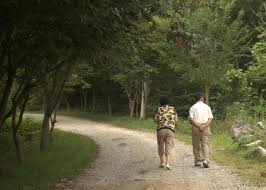 † 생활 속의 기도차분히 기도하며 살기에는우리의 삶이 너무도 바쁘다며기도할 수 없는 이유를 설명하거나변명하는 이들이 있습니다.그러나 이것은 있을 수 없는 일입니다. 기도는 우리가 하는 일들을 훼방하지 않을 뿐 아니라 오히려 기도하는 것처럼 일을 계속 할 수 있게 해줍니다.좋다고 해서 우리는 끊임없는 묵상을 해야 하거나그분과 이야기하는 것을 감각적으로 느껴야 할 필요는 없습니다.어떤 처지에서든 그분과 함께 있는 것,그분 안에 머무는 것, 그분의 뜻을 따라 사는 것만이 중요합니다.(마더 데레사의 “모든 것은 기도에서 시작됩니다.” 중에서...)